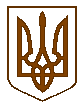 Баришівська  селищна  радаБроварського  районуКиївської  областіVІІІ скликанняР І Ш Е Н Н Я27.01.2023                                                                                             №1472-34-08Про дострокове припинення повноваженькеруючого справами (секретаря) виконавчого комітету селищної радиВідповідно до пункту 1 статті 36 Кодексу законів про працю України, пункту 3 частини першої статті 26, статті 51 Закону України «Про місцеве самоврядування в Україні», статті 10 Закону України «Про службу в органах місцевого самоврядування», на підставі заяви керуючого справами (секретаря) виконавчого комітету Баришівської селищної ради Нестерової О. М. від 26.01.2023 року, враховуючи висновок та рекомендації комісії з питань регламенту, депутатської діяльності і етики, адміністративно-територіального устрою та взаємодії із засобами масової інформації, селищна рада                                                    в и р і ш и л а:1. Припинити достроково повноваження керуючого справами                               (секретаря) виконавчого комітету Баришівської селищної ради Нестерової Ольги Михайлівни з 31.01.2023 року.2. Контроль за виконанням рішення покласти на постійну комісію з питань регламенту, депутатської діяльності і етики, адміністративно-територіального устрою та взаємодії із засобами масової інформації.Секретар селищної ради                                               Олександр ІЛЬЧЕНКО